	تسویه حساب		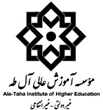 	تسویه حساب			تسویه حساب			تسویه حساب			تسویه حساب			تسویه حساب		اینجانب                                    به شماره دانشجویی                    رشته                  مقطع                 درخواست تسویه حساب جهت فارغ‌التحصيل    انتقال     انصراف      اخراج آموزشی       را  دارد. تلفن همراه:                                                                           تلفن ثابت جهت تماس ضروري :اینجانب                                    به شماره دانشجویی                    رشته                  مقطع                 درخواست تسویه حساب جهت فارغ‌التحصيل    انتقال     انصراف      اخراج آموزشی       را  دارد. تلفن همراه:                                                                           تلفن ثابت جهت تماس ضروري :اینجانب                                    به شماره دانشجویی                    رشته                  مقطع                 درخواست تسویه حساب جهت فارغ‌التحصيل    انتقال     انصراف      اخراج آموزشی       را  دارد. تلفن همراه:                                                                           تلفن ثابت جهت تماس ضروري :اینجانب                                    به شماره دانشجویی                    رشته                  مقطع                 درخواست تسویه حساب جهت فارغ‌التحصيل    انتقال     انصراف      اخراج آموزشی       را  دارد. تلفن همراه:                                                                           تلفن ثابت جهت تماس ضروري :اینجانب                                    به شماره دانشجویی                    رشته                  مقطع                 درخواست تسویه حساب جهت فارغ‌التحصيل    انتقال     انصراف      اخراج آموزشی       را  دارد. تلفن همراه:                                                                           تلفن ثابت جهت تماس ضروري :اینجانب                                    به شماره دانشجویی                    رشته                  مقطع                 درخواست تسویه حساب جهت فارغ‌التحصيل    انتقال     انصراف      اخراج آموزشی       را  دارد. تلفن همراه:                                                                           تلفن ثابت جهت تماس ضروري :ملاحظاتملاحظاتمحل امضاءقسمترديفاین قسمت توسط دانشجو پیگیری گردد.کارشناس رشته1این قسمت توسط دانشجو پیگیری گردد.کارشناس خدمات آموزش2این قسمت توسط دانشجو پیگیری گردد.نقص مدرک دارد      نداردکسر مدرک:نقص مدرک دارد      نداردکسر مدرک:کارشناس بایگانی3این قسمت توسط دانشجو پیگیری گردد.امور انفورماتیک4این قسمت توسط دانشجو پیگیری گردد.وام قرض الحسنه دارد      نداردمبلغ وام دریافتی.......................................کارت دانشجویی تحویل گرفته شدوام قرض الحسنه دارد      نداردمبلغ وام دریافتی.......................................کارت دانشجویی تحویل گرفته شدامور دانشجويي5این قسمت توسط دانشجو پیگیری گردد.آزمایشگاه  و کارگاه 6این قسمت توسط دانشجو پیگیری گردد.کتابخانه7این قسمت توسط دانشجو پیگیری گردد.اداره امور مالی ( شهريه )8این قسمت توسط دانشجو پیگیری گردد.پس از تکمیل مراحل 8 گانه و تسویه حساب مالی، یک ماه بعد جهت دریافت مدرک فارغ التحصیلی به واحد فارغ‌التحصیلان در آموزش کل مراجعه فرمایید.پس از تکمیل مراحل 8 گانه و تسویه حساب مالی، یک ماه بعد جهت دریافت مدرک فارغ التحصیلی به واحد فارغ‌التحصیلان در آموزش کل مراجعه فرمایید.پس از تکمیل مراحل 8 گانه و تسویه حساب مالی، یک ماه بعد جهت دریافت مدرک فارغ التحصیلی به واحد فارغ‌التحصیلان در آموزش کل مراجعه فرمایید.پس از تکمیل مراحل 8 گانه و تسویه حساب مالی، یک ماه بعد جهت دریافت مدرک فارغ التحصیلی به واحد فارغ‌التحصیلان در آموزش کل مراجعه فرمایید.پس از تکمیل مراحل 8 گانه و تسویه حساب مالی، یک ماه بعد جهت دریافت مدرک فارغ التحصیلی به واحد فارغ‌التحصیلان در آموزش کل مراجعه فرمایید.پس از تکمیل مراحل 8 گانه و تسویه حساب مالی، یک ماه بعد جهت دریافت مدرک فارغ التحصیلی به واحد فارغ‌التحصیلان در آموزش کل مراجعه فرمایید.              نـسـخـه آموزش              نـسـخـه آموزش              نـسـخـه آموزش              نـسـخـه آموزش              نـسـخـه آموزش              نـسـخـه آموزش	تسویه حساب			تسویه حساب			تسویه حساب			تسویه حساب			تسویه حساب			تسویه حساب		اینجانب                                    به شماره دانشجویی                    رشته                  مقطع                 درخواست تسویه حساب جهت فارغ‌التحصيل    انتقال     انصراف      اخراج آموزشی       را  دارد. تلفن همراه:                                                                           تلفن ثابت جهت تماس ضروري :اینجانب                                    به شماره دانشجویی                    رشته                  مقطع                 درخواست تسویه حساب جهت فارغ‌التحصيل    انتقال     انصراف      اخراج آموزشی       را  دارد. تلفن همراه:                                                                           تلفن ثابت جهت تماس ضروري :اینجانب                                    به شماره دانشجویی                    رشته                  مقطع                 درخواست تسویه حساب جهت فارغ‌التحصيل    انتقال     انصراف      اخراج آموزشی       را  دارد. تلفن همراه:                                                                           تلفن ثابت جهت تماس ضروري :اینجانب                                    به شماره دانشجویی                    رشته                  مقطع                 درخواست تسویه حساب جهت فارغ‌التحصيل    انتقال     انصراف      اخراج آموزشی       را  دارد. تلفن همراه:                                                                           تلفن ثابت جهت تماس ضروري :اینجانب                                    به شماره دانشجویی                    رشته                  مقطع                 درخواست تسویه حساب جهت فارغ‌التحصيل    انتقال     انصراف      اخراج آموزشی       را  دارد. تلفن همراه:                                                                           تلفن ثابت جهت تماس ضروري :اینجانب                                    به شماره دانشجویی                    رشته                  مقطع                 درخواست تسویه حساب جهت فارغ‌التحصيل    انتقال     انصراف      اخراج آموزشی       را  دارد. تلفن همراه:                                                                           تلفن ثابت جهت تماس ضروري :ملاحظاتمحل امضاءمحل امضاءقسمترديفاین قسمت توسط دانشجو پیگیری گردد.کارشناس رشته1این قسمت توسط دانشجو پیگیری گردد.کارشناس خدمات آموزش2این قسمت توسط دانشجو پیگیری گردد.نقص مدرک دارد      نداردکسر مدرک:کارشناس بایگانی3این قسمت توسط دانشجو پیگیری گردد.امور انفورماتیک4این قسمت توسط دانشجو پیگیری گردد.وام قرض الحسنه دارد        نداردمبلغ وام دریافتی.......................................کارت دانشجویی تحویل گرفته شدامور دانشجويي5این قسمت توسط دانشجو پیگیری گردد.آزمایشگاه  و کارگاه 6این قسمت توسط دانشجو پیگیری گردد.کتابخانه7این قسمت توسط دانشجو پیگیری گردد.اداره امور مالی ( شهريه )8این قسمت توسط دانشجو پیگیری گردد.پس از تکمیل مراحل 8 گانه و تسویه حساب مالی، یک ماه بعد جهت دریافت مدرک فارغ التحصیلی به واحد فارغ‌التحصیلان در آموزش کل مراجعه فرمایید.پس از تکمیل مراحل 8 گانه و تسویه حساب مالی، یک ماه بعد جهت دریافت مدرک فارغ التحصیلی به واحد فارغ‌التحصیلان در آموزش کل مراجعه فرمایید.پس از تکمیل مراحل 8 گانه و تسویه حساب مالی، یک ماه بعد جهت دریافت مدرک فارغ التحصیلی به واحد فارغ‌التحصیلان در آموزش کل مراجعه فرمایید.پس از تکمیل مراحل 8 گانه و تسویه حساب مالی، یک ماه بعد جهت دریافت مدرک فارغ التحصیلی به واحد فارغ‌التحصیلان در آموزش کل مراجعه فرمایید.پس از تکمیل مراحل 8 گانه و تسویه حساب مالی، یک ماه بعد جهت دریافت مدرک فارغ التحصیلی به واحد فارغ‌التحصیلان در آموزش کل مراجعه فرمایید.پس از تکمیل مراحل 8 گانه و تسویه حساب مالی، یک ماه بعد جهت دریافت مدرک فارغ التحصیلی به واحد فارغ‌التحصیلان در آموزش کل مراجعه فرمایید.نـسـخـه مالینـسـخـه مالینـسـخـه مالینـسـخـه مالینـسـخـه مالینـسـخـه مالی